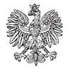          7 SZPITAL MARYNARKI WOJENNEJ                  Z PRZYCHODNIĄ SP ZOZ                                                                     im. kontradmirała Profesora Wiesława Łasińskiego           ul. Polanki 117,  80-305 GdańskGdańsk,  02 września 2020 roku ZAPYTANIE OFERTOWE 199/2020/Rdotyczące przeglądu budynków oraz instalacji elektrycznej7 Szpital Marynarki Wojennej z Przychodnią Samodzielny Publiczny Zakład Opieki Zdrowotnej imienia kontradmirała profesora Wiesława Łasińskiego /Zamawiający/ z siedzibą w 80 – 305 Gdańsku, ul. Polanki 117, zaprasza do złożenia oferty, której przedmiotem jest modernizacja dźwigu towarowo - osobowego nr fabryczny 13030, rok budowy 1966, budynek nr 27 w 7 Szpitalu Marynarki Wojennej w Gdańsku.Czas trwania usługi: Zakończenie prac i odbiory przez WDT winno być wykonane do 28.10.2020 roku.Opis przedmiotu zamówienia oraz wykaz wymaganych dokumentów został określony w załączniku nr 1 do niniejszego zapytania ofertowego.Zamawiający wymaga wypełnienia Formularza Oferty stanowiącego załącznik nr 2 do zapytania ofertowego.Przy wyborze najkorzystniejszej oferty Zamawiający bierze pod uwagę cenę. Kryteria oceny ofert - cena 100%. Wygrywa oferta z najniższą ceną.7 Szpital Marynarki Wojennej w Gdańsku wskazuje na termin ostatecznego złożenia oferty na dzień 08.09.2020r. do godziny 09:00 na adres: 7 Szpital Marynarki Wojennej w Gdańsku, ul. Polanki 117, 80 – 305 Gdańsk lub przetargi@7szmw.pl  /adres mailowy/.Do oferty należy dołączyć poświadczoną kserokopię odpisu z właściwego rejestru, Księgi Rejestrowej, zaświadczenie o wpisie do ewidencji działalności gospodarczej /czyli podstawę działalności placówki/ oraz akceptację wzoru umowy dołączonej przez Zamawiającego /załącznik nr 3/.W przypadku wątpliwości dotyczących spraw formalnych należy kontaktować się z panem Michałem Pejką – Specjalista ds. energetyki 7 Szpitala Marynarki Wojennej w Gdańsku pod numerem telefonu 697 077 118 lub mailowo m.pejka@7szmw.pl ZATWIERDZAM                                                                                              KOMENDANT                                                                                        7 Szpitala Marynarki Wojennej z Przychodnią Samodzielnego Publicznego Zakładu Opieki Zdrowotnejimienia kontradmirała profesora Wiesława Łasińskiego                                                                                              w Gdańsku